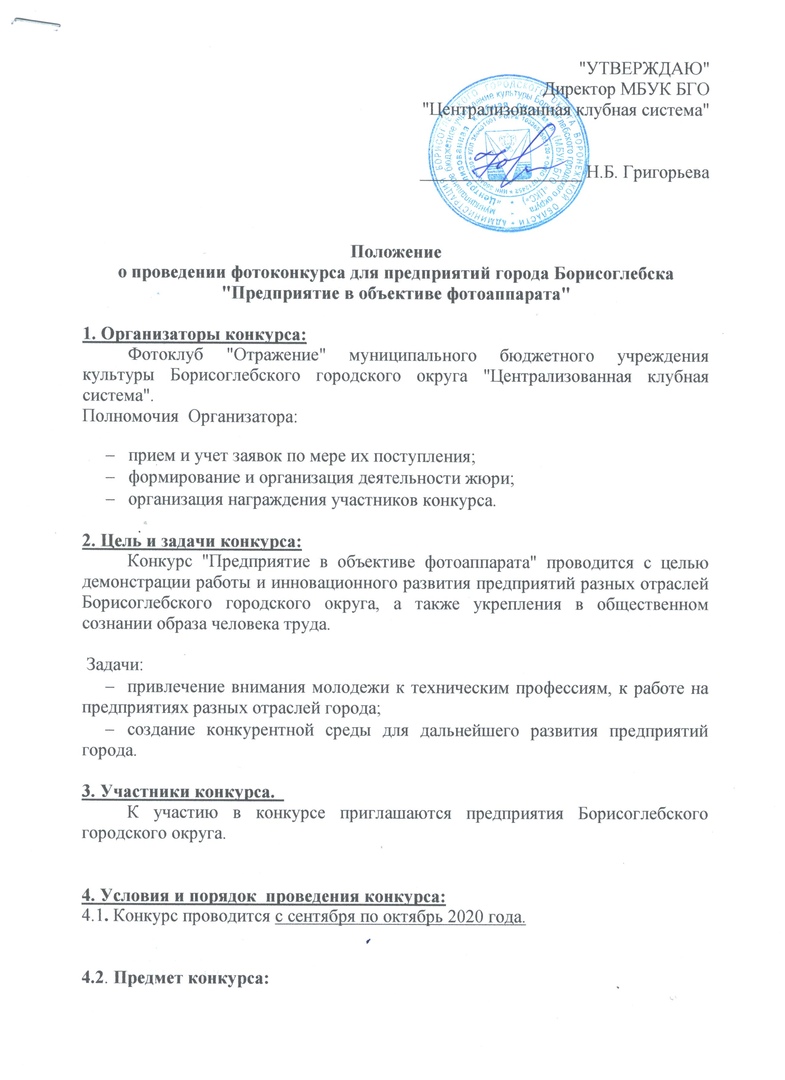 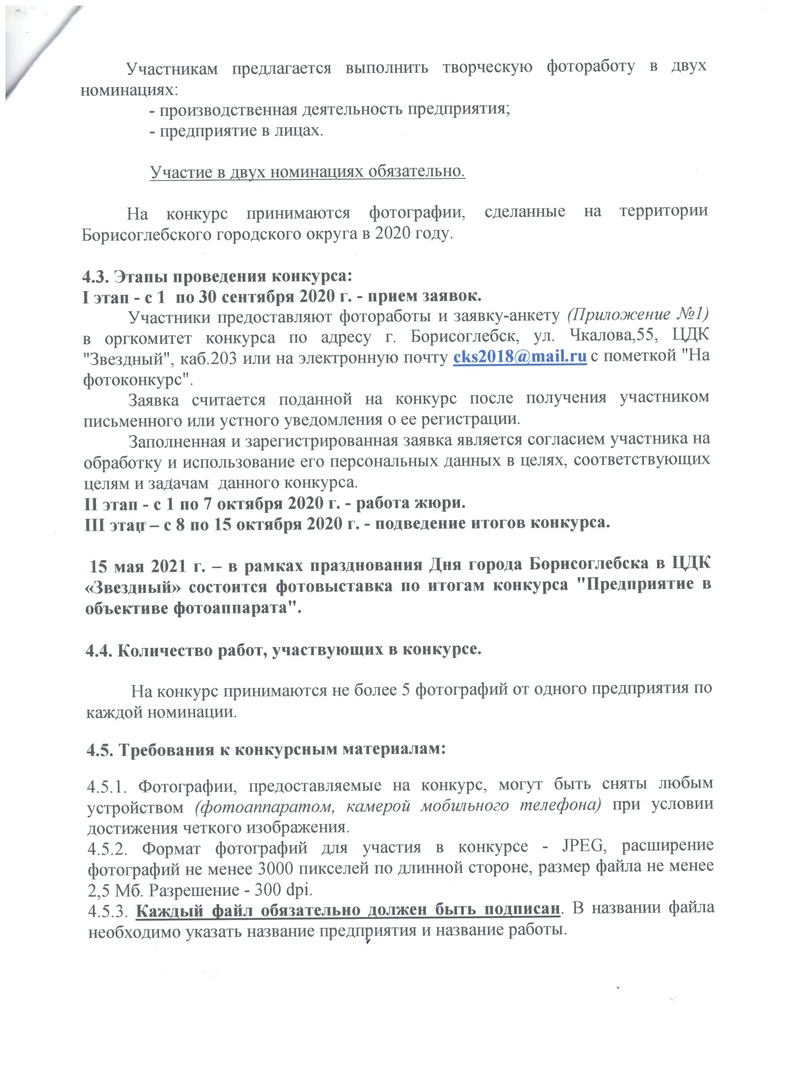 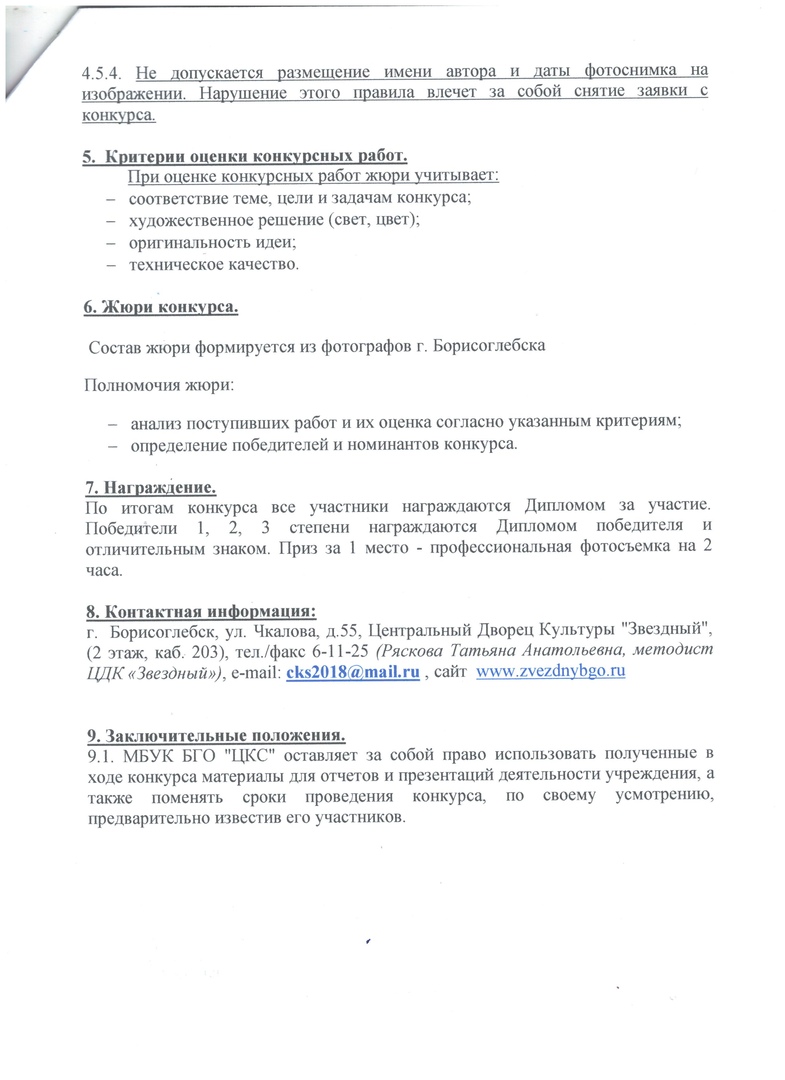 Приложение №1.ЗАЯВКА
на участие в фотоконкурсе "Предприятие в объективе фотоаппарата"Номинация «Производственная деятельность предприятия»Номинация «Предприятие в лицах»Краткие сведения об участнике конкурса:Название предприятия___________________________________________________________________________________________________________________________________Адрес предприятия, контактный телефон, эл. почта ______________________________________________________________________________________________________________________________________________________Представитель предприятия: ФИО, должность, телефон ______________________________________________________________________________________________________________________________________________________                          Дата заполнения:                       «      »     ______________2021                                                 Подпись____________________№Название работы12345№Название работы12345